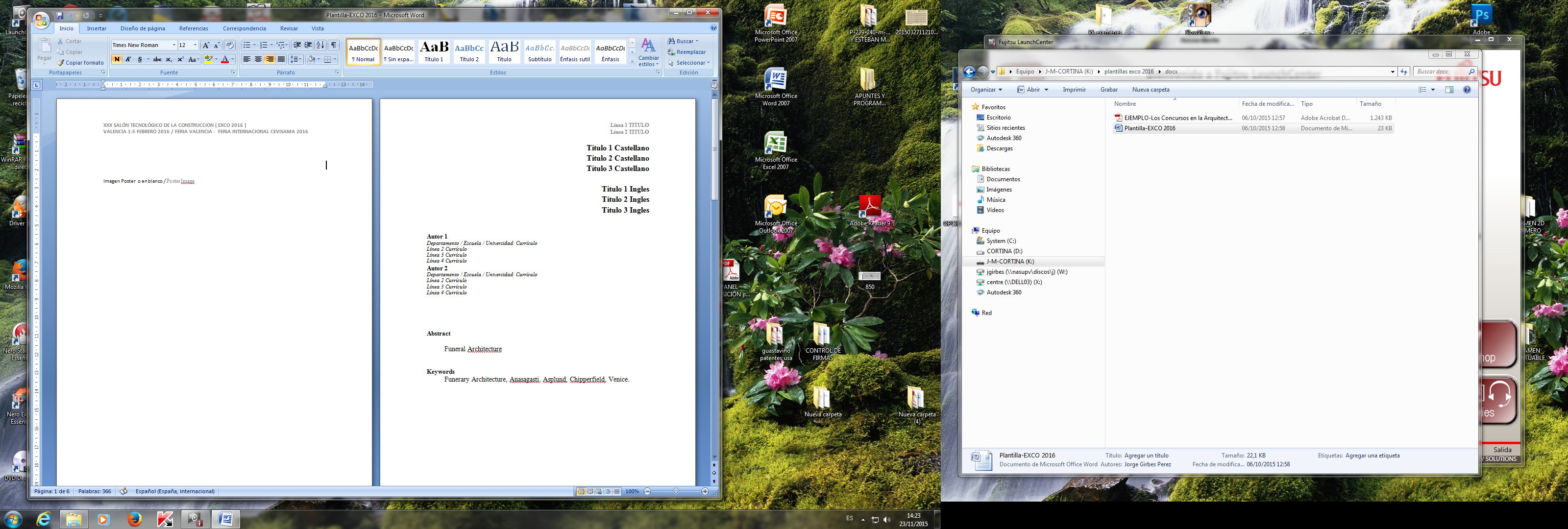 Imagen Poster  / Poster Image  Titulo 1 CastellanoTitulo 2 CastellanoTitulo 3 CastellanoTitulo 1 InglésTitulo 2 InglésTitulo 3 InglésAutor 1Departamento / Escuela / Universidad. CurrículoLínea 2 CurrículoLínea 3 CurrículoLínea 4 CurrículoAutor 2Departamento / Escuela / Universidad. CurrículoLínea 2 CurrículoLínea 3 CurrículoLínea 4 CurrículoAbstractFuneral Architecture KeywordsFunerary Architecture, Anasagasti, Asplund, Chipperfield, Venice.IntroducciónEl "Cementerio del Bosque" AnasagastiSi decimos que Espacio para ImagenImagen 1. Teodoro Anasagasti. Cementerio Ideal, Tumbas Gemelas 1911.Image 1. Teodoro Anasagasti. Ideal Cemetery, Twin Tombs 1911.Introduction “Forest Cemetery” AnasagastiIf it is said that Image spaceImagen 2. Teodoro Anasagasti. Cementerio Ideal, Muelle 1911.		(12 cm.)Image 2. Teodoro Anasagasti. Ideal Cemetery, Dock 1911.		(12 cm.)IMÁGENES Imagen 1  Braghieri, Gianni.NOTAS 1  Braghieri, Gianni.BIBLIOGRAFÍA / BIBLIOGRAPHY-  Braghieri, Gianni. Aldo Rossi. Paperback, Gustavo Gili Editorial. 1993.- Fernández, Ángel Luis. Alvar Aalto. Propuesta para el concurso de Lingby, Dinamarca. Arquitecturas Ausentes del S XX. Madrid. Ministerio de Vivienda. 2004.Rueda Editores. Madrid.- Rossi, Aldo. Aldo Rossi: Tutte le opere (Documenti di architettura). Mondadori Electa, 1999 - Steingrubber, Johan David. Architectural Alphabet 1773. 1975. G. Braziller. London.- Steingruber, Johann David. Architektonisches Alphabeth bestehend aus 30 Rissen, Schwabach 1773, gestochen von Johann Christoph Berndt (der Jüngere) (1755–1798) (Reprint: Architectonisches Alphabeth 1773, hg. von Joseph Kiermeier-Debre und Fritz Franz Vogel, Ravensburg: Ravensburger Buchverlag 1997)IMAGES Image 1  Braghieri, Gianni.NOTES 1  Braghieri, Gianni.-  VV. AA. Anasagasti: Obra Completa. Catalogo de la Exposición de la obra de Teodoro Anasagasti . Madrid 2004. Ministerio de Fomento.- VV. AA. Una Arquitectura Para La Muerte. Libro de Actas del I Encuentro Internacional Sobre Los Cementerios Contemporáneos Sevilla 1.993 Consejeria de Obras Públicas y Transportes-Dirección General de Arquitectura y Vivienda. Junta de Andalucía. Ponencias de varios autores.- VV. AA. Documents i Projectes d´Arquitectura "Forma y Memoria" DPA18. Departamento de Proyectos de Arquitectura de la Universidad Politécnica de Cataluña. Barcelona 2002. Artículos de Cementerio de San Cataldo del propio Aldo Rossi y el segundo artículo sobre San Cataldo de Luca Falconi  y el Artículo de Jordi Ros sobre el Cementerio de Venecia.